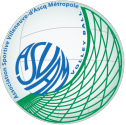 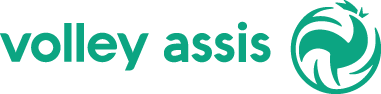 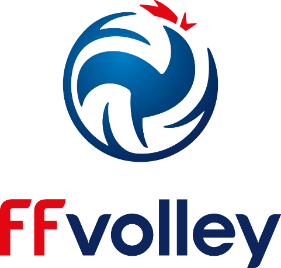 FICHE D’INSCRIPTION CHALLENGE FRANCE VOLLEY ASSISClub organisateur : ASVAM Villeneuve d’Ascq  Lieu : Salle de sport ESUM 1 Université Lille 3Adresse de la salle : Allée de la frange 59650 Villeneuve d’AscqPour venir à la salle : Possibilité de venir en train et prendre le métro3 gares : Tourcoing pour le OUIGO / Lille Flandres et Lille Europe pour le TGV De la quelle gare, prendre le métro  et descendre à l’arrêt Pont de bois (prévenir les organisateur pour vous chercher au métro pont de bois)Date : Dimanche 20 Janvier 2019Heure de RDV : La Salle sera ouverte à partir de 9hHeure de début de compétition : 10h30Heure approximative de fin de compétition : 16h/17hDate limite de pré-inscription : 13 Janvier 2019Contact: Yohan CHARNEY 		Leone SKIDROWTel contact: 07 52 25 72 99		 06 40 29 15 33 Email contact : asvamvolleyassis@gmail.com / asvamvolley@gmail.com /Buvette/Sandwich le midi:       OUI   à partir de 12h jusqu’à la fin de la compétition      Infos possibilité d’hébergement/repas :Contacter Christophe TAVERNIER06 46 04 23 65Inscription du club :Joueur n°1 :Nom/Prénom :Date de naissance :N° de licence FF Volley (tout type compétition) :Handicap :             OUI            NON     Si OUI, préciser :  Joueur n°2 :Nom/Prénom :Date de naissance :N° de licence FF Volley (tout type compétition) :Handicap :             OUI            NON     Si OUI, préciser :  Joueur n°3 :Nom/Prénom :Date de naissance :N° de licence FF Volley (tout type compétition) :Handicap :             OUI            NON     Si OUI, préciser :  Joueur n°4 :Nom/Prénom :Date de naissance :N° de licence FF Volley (tout type compétition) :Handicap :             OUI            NON     Si OUI, préciser :  